Виконавчим комітетом Миколаївської міської ради планується закупівля кондиціонерів з подальшим їх монтажемТехнічне завдання:Тип кондиціонераСпліт-системаТип компресора		ІнверторнийПлоща обслуговуваннядо 25 м²БТЕ/BTU9Споживаюча потужність охолодження855 ВтСпоживана потужність при обігріві700 ВтХолодопродуктивність2,6 кВтТеплопродуктивність2,7 кВтДіапазон зовнішніх температур (охолодження)Від -15°C до +43°CДіапазон зовнішніх температур (обігрів)Від -15°C до +24°CТип фреонуR 32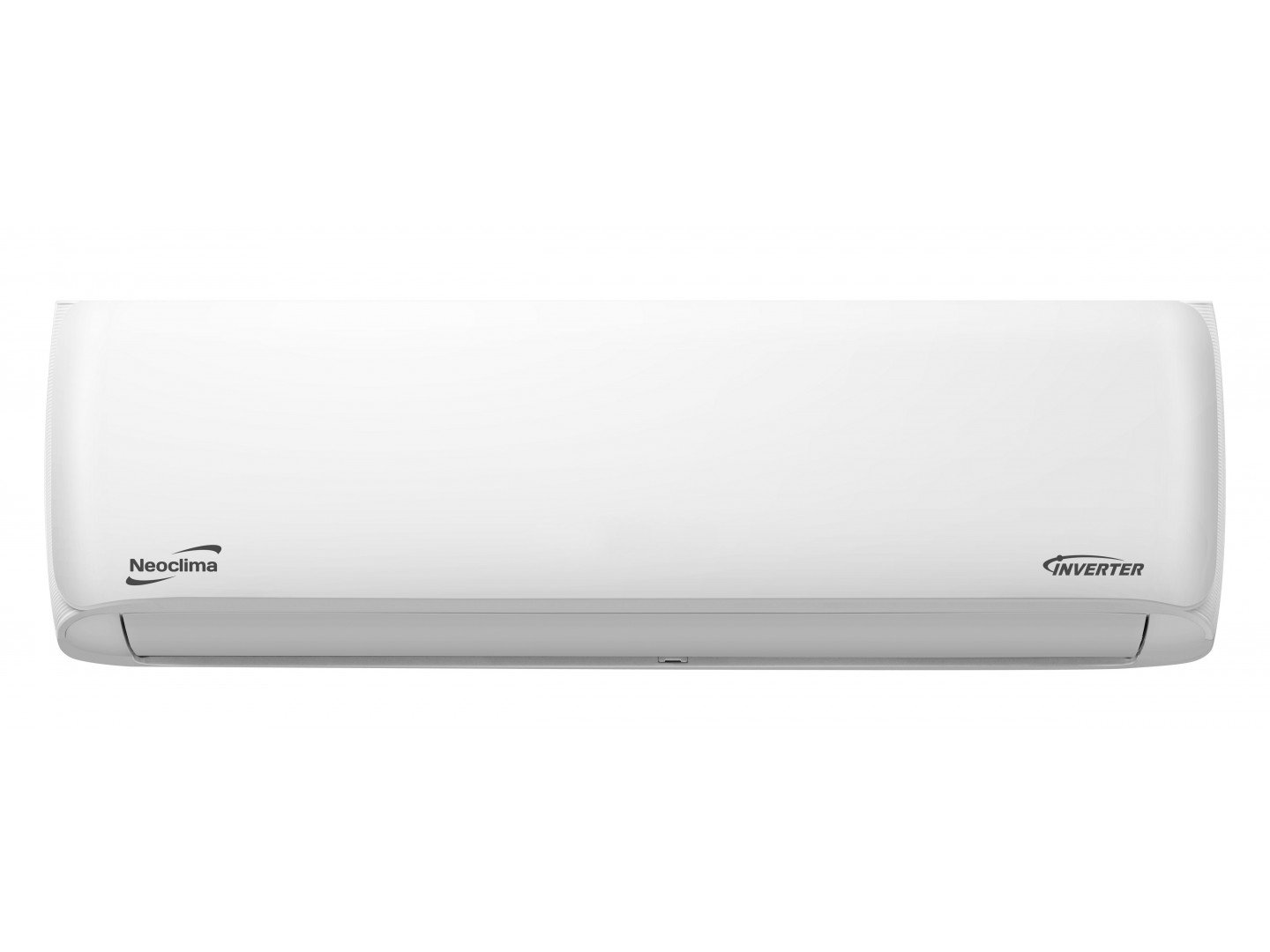 Відділом моніторингової та аналітичної роботи департаменту міського голови Миколаївської міської ради з метою аналізу потенційних виконавців, уточнення технічних характеристик та подальшої ефективності закупівлі прийнято рішення про проведення попередніх ринкових консультацій.Просимо зацікавлені компанії надати свої комерційні пропозиції на електронну адресу: y.makovska@mkrada.gov.ua до 30.07.2021 року.Контактні особи для консультацій:- з організаційних питань – Маковська Юлія Сергіївна, головний спеціаліст відділу моніторингової та аналітичної роботи департаменту міського голови Миколаївської міської ради, тел. 0512 37-07-90;